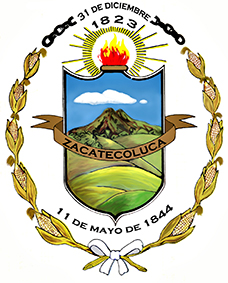 DECRETO N° 13-2019 EL CONCEJO MUNICIPAL DE ZACATECOLUCA, DEPARTAMENTO DE LA PAZ,CONSIDERANDO:Que se ha incrementado del presupuesto, por aumento de fondos provenientes del Gobierno de España; y,Que es procedente autorizar la reforma al Presupuesto, por el ingreso adicional. POR TANTO: En uso de las facultades que le confieren los artículos: 203 y 207 inciso cuarto de la Constitución de la República; 1 y 81 del Código Municipal,	DECRETA la siguiente:	NOVENA REFORMA A LA ORDENANZA DE PRESUPUESTO DE INGRESOS Y EGRESOS DEL MUNICIPIO DE ZACATECOLUCA 2019	Art. 1.- Refórmese la «Ordenanza de Presupuesto de Ingresos y Egresos del Municipio de Zacatecoluca 2019», publicado en página once del diario «Co Latino», de fecha veinticuatro de enero de 2019; aumentando en ciento siete mil novecientos ochenta y ocho 70/100 dólares de los Estados Unidos de América ($107,988.70); según detalle siguiente:PARTIDA QUE AUMENTA, código presupuestario 22403 De Gobierno y Organismos; que hace un total de $107,988.70; PARTIDA QUE AUMENTA, Cifrado y CEP 19688210131001015000(34), fuente de financiamiento 5/000; Código Presupuestario 54199 Bienes de Uso y Consumos diversos por $107,988.70. Quedando el Presupuesto de Ingresos y Egresos de Municipio de Zacatecoluca 2019, con un monto de $11,196,646.95.Art. 2.- El presente decreto entrará en vigencia ocho días después de su publicación en el Diario Oficial.Dado en la sala de sesiones del Concejo Municipal de Zacatecoluca, a los veintisiete días del mes de diciembre del año dos mil diecinueve.FRANCISCO SALVADOR HIREZI MORATAYAAlcalde Municipal    VILMA JEANNETTE HENRÍQUEZ ORANTES                 JOSÉ DENIS CÓRDOVA ELIZONDO               Síndico Municipal                                           Primer Regidor Propietario    ZORINA ESTHER MASFERRER ESCOBAR                             SANTOS PORTILLO GONZÁLEZ                             Segunda Regidora Propietaria                                                  Tercer Regidor Propietario         EVER STANLEY HENRÍQUEZ CRUZ                 MERCEDES HENRÍQUEZ DE RODRÍGUEZ        Cuarto Regidor Propietario                                         Quinta Regidora Propietaria    CARLOS ARTURO ARAUJO GÓMEZ           ELMER ARTURO RUBIO ORANTES         Sexto Regidor Propietario                              Séptimo Regidor Propietario       HÉCTOR ARNOLDO CRUZ RODRÍGUEZ                 MANUEL ANTONIO CHORRO GUEVARA                             Octavo Regidor Propietario                                                Noveno Regidor PropietarioMARITZA ELIZABETH VÁSQUEZ DE AYALA        JUAN CARLOS MARTÍNEZ RODAS                                                                                                                                          Decima Regidora Propietaria                                        Secretario Municipal